EVROPSKA 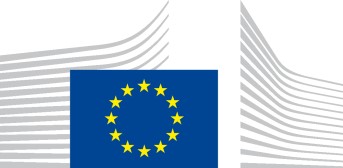 	 KOMISIJA 	 Bruselj, 29.7.2015  C(2015) 5126 final SKLEP KOMISIJE z dne 29.7.2015 o odobritvi nacionalnega programa Republike Slovenije za podporo iz Sklada za notranjo varnost za obdobje 2014–2020 	(BESEDILO V SLOVENSKEM JEZIKU JE EDINO VERODOSTOJNO) 	 SKLEP KOMISIJE z dne 29.7.2015 o odobritvi nacionalnega programa Republike Slovenije za podporo iz Sklada za notranjo varnost za obdobje 2014–2020 (BESEDILO V SLOVENSKEM JEZIKU JE EDINO VERODOSTOJNO) EVROPSKA KOMISIJA JE – ob upoštevanju Pogodbe o delovanju Evropske unije, ob upoštevanju Uredbe (EU) št. 514/2014 Evropskega parlamenta in Sveta z dne 16. aprila 2014 o splošnih določbah o Skladu za migracije, azil in vključevanje ter o instrumentu za finančno podporo na področju policijskega sodelovanja, preprečevanja kriminala in boja proti njemu ter obvladovanja kriz, zlasti člena 14(7) Uredbe, ob upoštevanju naslednjega: Slovenija je Komisiji 23. septembra 2014 prek sistema elektronske izmenjave podatkov (SFC2014) predložila predlagani nacionalni program za podporo iz Sklada za notranjo varnost za obdobje 2014–2020.  Politični dialog s Slovenijo iz člena 13 Uredbe (EU) št. 514/2014 je potekal 30. julija 2013. Rezultati so zabeleženi v dogovorjenem zapisniku z dne 24. januarja 2014. Slovenija je predlagani nacionalni program pripravila v sodelovanju s partnerstvom iz člena 12 Uredbe (EU) št. 514/2014. Nacionalni program vsebuje vse elemente iz člena 14(2) Uredbe (EU) št. 514/2014.   Glede na podrobno pojasnilo, ki ga je Slovenija zagotovila v nacionalnem programu, je primerno Sloveniji dopustiti odstopanje od najnižjih odstotnih deležev za dodelitev sredstev v skladu s točko (a) člena 6(2) Uredbe (EU) št. 515/2014 Evropskega parlamenta in Sveta za cilj iz točke (a) člena 9(2) navedene uredbe. Komisija je 6. novembra 2014, 19. februarja 2015, 16. aprila 2015, 28. aprila 2015 in 22. junija 2015 v skladu s členom 14(6) Uredbe (EU) št. 514/2014 sporočila svoje pripombe. Slovenija je Komisiji zagotovila vse potrebne dodatne informacije in ustrezno spremenila nacionalni program. Spremenjeni program je bil Komisiji predložen 23. junija 2015. Ta sklep je sklep o financiranju v smislu člena 84 Uredbe (EU, Euratom) št. 966/2012 Evropskega parlamenta in Sveta ter pravna obveznost v smislu člena 85 navedene uredbe. 2 Navesti bi bilo treba znesek najvišjega prispevka za nacionalni program Slovenije iz Sklada za notranjo varnost, vključno z razčlenitvijo na osnovni znesek in dodatni znesek – SPREJELA NASLEDNJI SKLEP:  Člen 1 Nacionalni program Slovenije za podporo iz Sklada za notranjo varnost za obdobje od 1. januarja 2014 do 31. decembra 2020, ki je bil v končni različici predložen 23. junija 2015, se odobri. Člen 2 1. Najvišji prispevek iz Sklada za notranjo varnost za nacionalni program Slovenije znaša 41 186 180 EUR in se financira iz splošnega proračuna Unije: proračunska vrstica 18 02 01 01: 31 304 143 EUR, proračunska vrstica 18 02 01 02:  9 882 037 EUR. 2. Najvišji prispevek iz proračunske vrstice 18 02 01 01 je sestavljen iz: osnovnega zneska v višini 30 669 103 EUR, dodeljenega v skladu s Prilogo I k Uredbi (EU) št. 515/2014, in dodatnega zneska v višini 635 040 EUR za posebni ukrep, dodeljenega v skladu s členom 7 navedene uredbe. Člen 3 Ta sklep je naslovljen na Republiko Slovenijo. V Bruslju, 29.7.2015  	Za Komisijo  	Dimitris AVRAMOPOULOS  	Član Komisije 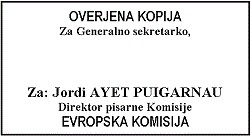 3 